FOR IMMEDIATE RELEASE`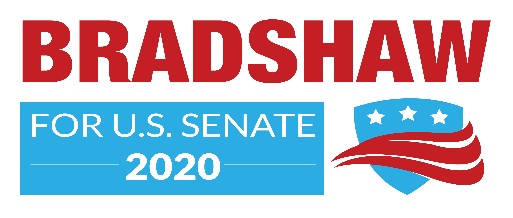 Contact:  or Marquita Bradshaw                         Media Tel: 901-857-0805Media Cell 901-295-8366For Immediate Release- Contact  for more information or www.MarquitaBradshaw.comPaid for by Marquita Bradshaw for U S Senate 2020, Jerry Johnson Treasurer.